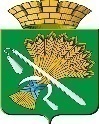 АДМИНИСТРАЦИЯ КАМЫШЛОВСКОГО ГОРОДСКОГО ОКРУГАП О С Т А Н О В Л Е Н И ЕПРОЕКТОт ____________ года № _____ г. КамышловО долгосрочном прогнозе социально-экономического развития Камышловского городского округа на период 2020-2025 годовВ соответствии с Бюджетным кодексом Российской Федерации, Федеральным законом от 28 июня 2014 года № 172-ФЗ «О стратегическом планировании в Российской Федерации»,  решением Думы Камышловского городского округа от 18.06.2015 № 491 «Об утверждении Положения о бюджетом процессе в Камышловском городском округе» (от 20.10.2016 № 30, от 20.04.2017 № 93, от 23.11.2017 № 180 ), положением главы Камышловского городского округа от 12.07.2016 № 764 «Об утверждении порядка разработки и корректировки прогноза социально-экономического развития Камышловского городского округа на долгосрочный период» (в ред. от 13.10.2016г. № 1067), администрация Камышловского городского округа ПОСТАНОВЛЯЕТ:1. Одобрить долгосрочный прогноз социально-экономического развития Камышловского городского округа на период 2020 - 2025 годов (прилагается).2. Финансовому управлению Администрации Камышловского городского округа при разработке долгосрочного бюджетного прогноза Камышловского городского округа руководствоваться показателями долгосрочного прогноза социально-экономического развития Камышловского городского округа на период 2020 - 2025 годов.3. Разместить настоящее постановление на официальном сайте Камышловского городского округа в информационно-телекоммуникационной сети «Интернет».4. Контроль за исполнением настоящего Постановления возложить на заместителя главы Администрации Камышловского городского округа Власову Е.Н.Глава Камышловского городского округа                                      А.В.Половников           Приложение ОДОБРЕНпостановлением администрации Камышловского городского округаот _____________ № ______№ п/пНаименование показателяЕдиница измеренияОтчетОценкаПрогнозПрогнозПрогнозПрогнозПрогнозПрогнозПрогнозПрогнозПрогнозПрогнозПрогнозПрогнозПрогнозПрогнозПрогнозПрогнозПрогнозПрогноз№ п/пНаименование показателяЕдиница измерения20182019202020202020202120212021202220222022202320232023202420242024202520252025№ п/пНаименование показателяЕдиница измерения201820191 вар.-инерционный2 вар.- базовый3 вар. - целевой1 вар. - инерционный2 вар.- базовый3 вар. - целевой1 вар. - иненрционный2 вар.- базовый3 вар. - целевой1 вар.- инерционный2 вар.- базовый3 вар. - целевой1 вар.- инерционный2 вар.- базовый3 вар. - целевой1 вар.- инерционный2 вар.- базовый3 вар. - целевой1.I. ДемографияI. ДемографияI. ДемографияI. ДемографияI. ДемографияI. ДемографияI. ДемографияI. ДемографияI. ДемографияI. ДемографияI. ДемографияI. ДемографияI. ДемографияI. ДемографияI. ДемографияI. ДемографияI. ДемографияI. ДемографияI. ДемографияI. ДемографияI. ДемографияI. Демография2.Численность постоянного населения муниципального образования (на начало года)человек26 444,0 26 301,026 23826 27526 28026 13826 25426 26726 03926 24326 26426 03426 24626 26926 03126 24826 27526 02826 25126 2803.Среднегодовая численность населения муниципального образованиячеловек26 37326 28826 18826 26426 27326 08926 24826 26626 03626 24426 26726 03226 24726 27226 03026 25026 27726 03126 25126 2804.Темп роста численности постоянного населенияпроцент к предыдущему году99,4099,4699,7699,9099,9299,6299,9299,9599,6299,9699,9999,98100,01100,0299,99100,01100,0299,99100,01100,025.II. Промышленное производство:II. Промышленное производство:II. Промышленное производство:II. Промышленное производство:II. Промышленное производство:II. Промышленное производство:II. Промышленное производство:II. Промышленное производство:II. Промышленное производство:II. Промышленное производство:II. Промышленное производство:II. Промышленное производство:II. Промышленное производство:II. Промышленное производство:II. Промышленное производство:II. Промышленное производство:II. Промышленное производство:II. Промышленное производство:II. Промышленное производство:II. Промышленное производство:II. Промышленное производство:II. Промышленное производство:6.Оборот организаций (по полному кругу) по видам экономической деятельности, в том числе:млн. руб.7 735,247 795,008 070,128 228,208 519,788 354,948 685,479 108,568 649,829 168,169 738,028 955,119 677,6710 410,999 271,1710 215,5011 130,469 598,3910 783,2111 899,656.Оборот организаций (по полному кругу) по видам экономической деятельности, в том числе:процент к предыдущему году112,31100,77103,53105,56109,30103,53105,56106,91103,53105,56106,91103,53105,56106,91103,53105,56106,91103,53105,56106,917. - Обрабатывающие производствамлн. руб.4464,34 758,704 979,895 057,245 201,175 242,035 390,395 679,475 517,975 745,746 213,955 808,436 124,526 798,736 114,196 528,287 438,536 436,046 958,658 138,557. - Обрабатывающие производствапроцент к предыдущему году154,28106,59104,65106,27109,30105,26106,59109,20105,26106,59109,41105,26106,59109,41105,26106,59109,41105,26106,59109,418. - Производство и распределение электроэнергии, газа и водымлн. руб.183,40200,07205,28209,74218,05214,83219,00235,16223,95229,13250,19233,45239,72266,18243,36250,80283,19253,69262,40301,308. - Производство и распределение электроэнергии, газа и водыпроцент к предыдущему году72,03109,09102,60104,83108,99104,65104,42107,85104,24104,62106,39104,24104,62106,39104,24104,62106,39104,24104,62106,399.III. Рынок товаров и услуг:III. Рынок товаров и услуг:III. Рынок товаров и услуг:III. Рынок товаров и услуг:III. Рынок товаров и услуг:III. Рынок товаров и услуг:III. Рынок товаров и услуг:III. Рынок товаров и услуг:III. Рынок товаров и услуг:III. Рынок товаров и услуг:III. Рынок товаров и услуг:III. Рынок товаров и услуг:III. Рынок товаров и услуг:III. Рынок товаров и услуг:III. Рынок товаров и услуг:III. Рынок товаров и услуг:III. Рынок товаров и услуг:III. Рынок товаров и услуг:III. Рынок товаров и услуг:III. Рынок товаров и услуг:III. Рынок товаров и услуг:III. Рынок товаров и услуг:10.Оборот розничной торговли млн. руб.3 965,704263,704349,404 469,984 492,674 480,754 645,604 752,404 616,074 828,134 992,874 755,475 017,825 245,514 899,095 214,975 510,935 047,045 419,875 789,7810.Оборот розничной торговли процент к предыдущему году105,84107,51102,01104,84105,37103,02103,93105,78103,02103,93105,06103,02103,93105,06103,02103,93105,06103,02103,93105,0611.Оборот общественного питаниямлн.руб.69,2070,0070,0072,0075,0072,0075,0077,0075,0077,0080,0077,0080,0082,0080,0082,0085,0082,0085,0087,0011.Оборот общественного питанияпроцент к предыдущему году101,32101,16100,00102,86107,14102,86104,17102,67104,17102,67103,90102,67103,90102,50103,90102,50103,66102,50103,66102,3512.Объем платных услуг населениюмлн. руб.305,24308,29311,38314,46316,00316,05322,32317,54320,79330,38317,54325,60338,64327,07330,48347,10336,88335,44355,78346,9912.Объем платных услуг населениюпроцент к предыдущему году95,36101,00101,00102,00102,50101,50102,50100,49101,50102,50100,00101,50102,50103,00101,50102,50103,00101,50102,50103,0013.IV. Инвестиции:IV. Инвестиции:IV. Инвестиции:IV. Инвестиции:IV. Инвестиции:IV. Инвестиции:IV. Инвестиции:IV. Инвестиции:IV. Инвестиции:IV. Инвестиции:IV. Инвестиции:IV. Инвестиции:IV. Инвестиции:IV. Инвестиции:IV. Инвестиции:IV. Инвестиции:IV. Инвестиции:IV. Инвестиции:IV. Инвестиции:IV. Инвестиции:IV. Инвестиции:IV. Инвестиции:14.Объем инвестиций в основной капитал за счет всех источников финансирования:млн. руб.284,96325,06340,00363,16400,00380,00415,22450,00400,00455,16500,00551,72601,72651,72701,72751,72801,72851,72901,72951,7214.Объем инвестиций в основной капитал за счет всех источников финансирования:процент к предыдущему году57,97114,07104,60111,72123,05111,76114,34112,50105,26109,62111,11137,93132,20130,34127,19124,93123,02121,38119,95118,7115.V. Рынок труда и занятость населения:V. Рынок труда и занятость населения:V. Рынок труда и занятость населения:V. Рынок труда и занятость населения:V. Рынок труда и занятость населения:V. Рынок труда и занятость населения:V. Рынок труда и занятость населения:V. Рынок труда и занятость населения:V. Рынок труда и занятость населения:V. Рынок труда и занятость населения:V. Рынок труда и занятость населения:V. Рынок труда и занятость населения:V. Рынок труда и занятость населения:V. Рынок труда и занятость населения:V. Рынок труда и занятость населения:V. Рынок труда и занятость населения:V. Рынок труда и занятость населения:V. Рынок труда и занятость населения:V. Рынок труда и занятость населения:V. Рынок труда и занятость населения:V. Рынок труда и занятость населения:V. Рынок труда и занятость населения:16.Численность занятых в экономике (среднегодовая) человек11 80911 93311 88511 95711 98111 83811 98112 01711 79012 01712 07711 96912 04112 12511 92112 06512 17411 87312 08912 22217.Уровень зарегистрированной безработицы на конец периода%1,251,701,771,701,551,701,601,501,701,601,501,701,601,501,701,601,501,651,551,5018.VI. Уровень жизни населенияVI. Уровень жизни населенияVI. Уровень жизни населенияVI. Уровень жизни населенияVI. Уровень жизни населенияVI. Уровень жизни населенияVI. Уровень жизни населенияVI. Уровень жизни населенияVI. Уровень жизни населенияVI. Уровень жизни населенияVI. Уровень жизни населенияVI. Уровень жизни населенияVI. Уровень жизни населенияVI. Уровень жизни населенияVI. Уровень жизни населенияVI. Уровень жизни населенияVI. Уровень жизни населенияVI. Уровень жизни населенияVI. Уровень жизни населенияVI. Уровень жизни населенияVI. Уровень жизни населенияVI. Уровень жизни населения19.Доходы населения муниципального образования, всегомлн. руб.4 474,584 689,004 759,784 851,884 920,944 860,435 048,355 184,644 964,095 266,955 464,335 732,035 982,156 232,276 482,396 732,516 982,637 232,757 482,877 732,9920.Фонд заработной платы  работников организациймлн. руб.3 068,103 289,003 354,783 446,883 515,943 455,433 643,353 779,643 559,093 861,954 059,333 665,864 093,664 359,723 775,844 339,284 682,343 889,114 599,645 028,8421.Среднемесячная номинальная начисленная заработная плата одного работника на конец периодаруб.33 986,036 432,9937 161,6538 181,7838 946,8738 276,5040 358,1441 867,8839 424,8042 779,6344 966,1140 607,5445 346,448 293,641 825,7748 067,1951 867,3343 080,5450 951,2255 705,5121.Среднемесячная номинальная начисленная заработная плата одного работника на конец периодапроцент к предыдущему году111,34107,20102,00104,80102,00103,00105,70107,50103,00106,00107,40103,00106,00107,40103,00106,00107,40103,00106,00107,40